Publicado en  el 14/01/2014 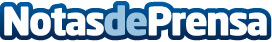 Bankia concedió cerca de 15.000 millones de nuevo crédito en 2013 y superó en un 50% su objetivo anual Bankia concedió 14.903 millones de euros de nuevo crédito durante 2013, con lo que ha superado prácticamente en un 50% su objetivo anual, que estaba cifrado en 10.000 millonesDatos de contacto:BankiaNota de prensa publicada en: https://www.notasdeprensa.es/bankia-concedio-cerca-de-15-000-millones-de_1 Categorias: Finanzas http://www.notasdeprensa.es